Četvrtak  							5.11.2020. 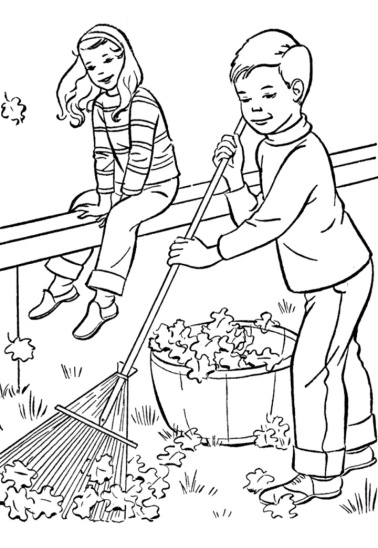 HRVATSKI JEZIKANINO UČENJE, MARIJA KMRPOTIĆJučer si pročitao/pročitala priču o djevojčici Ani. Tvoj današnji zadatak je da u bilježnicu prepričaš priču o Ani, ali tako da u glavni dio ubaciš još neki događaj i promijeniš kraj priče.Ne zaboravi da svaki sastavak mora imati uvod, glavni dio i zaključak! PRILAGOĐENI PROGRAM – NIKOLA – izvršava navedeni zadatak. PRIRODA I DRUŠTVOPROMETNA POVEZANOST NASELJA U ZAVIČAJUZa početak, otvori udžbenik na 32.strani i riješi zadatak odmah ispod naslova. Nakon toga zapiši naslov u bilježnicu i pročitaj tekst na 32. i 33.strani.Vjerujem da ti je ovo sve već poznato tako da, nakon što si pročitao, riješi zadatak na 33.strani udžbenika (Nabroji 3 mjesta u koja se može stići autobusom iz tvog mjesta).U bilježnicu danas ne moraš ništa zapisati osim naslova jer ćemo ostatak pisati u utorak zajedno.Kada sve pročitaš, riješi radnu na 30., 31. i 32.strani. PRILAGOĐENI PROGRAM – izvršava navedene zadatke. GLAZBENO – SCENSKA SKUPINAZa današnji sat izvannastavnih aktivnosti, prošeći prirodom i uživaj u lijepom jesenskom danu. DODATNA NASTAVA (MATEMATIKA)  – SARA, MIRKO I LOVREOsmisli 4 zadatka riječima i zapiši ih u bilježnicu. Zadaci neka sadržavaju računske radnje zbrajanja i oduzimanja do 1 000.Zadatke samo zadaj, ne moraš ih riješiti! 